Antagningsprocessen till RIG/NIU skolor med alpin eller skicross inriktning1 oktober 2024 – 1 december 2024
Ansökningsperiod, eleven registrerar ansökan på https://ansokan.skidor.com2 december 2024 – 3 januari 2025
Ansökan ska kompletteras med filmer på tekniska moment, banåkning och fysövningar. Exempel på övningar finns beskrivna på
https://www.skidor.com/idrotter/alpint/utbildning/skidgymnasieverksamhet/gymnasieprocess
2 december 2024 – 31 januari 2025
Gymnasiehelg och centralt skolningsläger genomförs3 februari 2025 – 9 februari 2025
Eleven kan (om hen vill) uppdatera sin ansökan10 februari 2025 - 15 april 2025
Skolan startar antagningsprocessen
Skolan ringer upp eleven och erbjuder platsDen officiella antagningen publiceras på skidor.com under rubriken utbildning/skolor. Har man inte blivit uppringd innan publiceringen har man inte blivit antagen till något av sina ansökta val.Det som ligger till grund för antagning är bland annat:Intervjuer för att få en bild av åkaren på det personliga planet.Direkt grenspecifika momenten som skidkompetens, fysiska och   motoriska
    färdigheter.Åkarens framtida utvecklingspotential.Fysiska träffar där tränarna får träffa åkarna i olika miljöer.Historiska och aktuella skidresultat utgör endast en del av helhetsbedömningenDet är elevens ansvar att aktivt söka information om de skolor man väljer att ansöka till. För att bli antagen till ett skidgymnasium krävs det att man sökt aktuell skola under ansökningstiden 1/10-1/12 2024. Ansökan ska kompletteras med filmer både på skidor och fys. fram till 3/1 2025.Gymnasiehelg i december 2024Förstahandssökande kallas av respektive skidgymnasium till träff under   
december 2024Kallelse med aktuella tider kommer från respektive skidgymnasiumTräffen kommer att innehålla nedan momentIntervjuBeep test, Iron Man JrUtbildning i lyftteknik, olympiska lyftGymnastikpassÖvrigtExempel på testövningar finns beskrivna både i text och film på 
    https://skidor.com/ovningar.23-26 januari 2025 – Centralt skolningsläger i Idre
Skidåkning 24-26 januari 2025SSF anordnar tillsammans med skolorna ett centralt läger öppet för alla som 
    sökt till något av landets RIG/NIU skidgymnasium.På lägret kommer fokus att vara Friåkning, Skicross, Slalom och StorslalomAlla skolor är representerade på lägret.Deltagaravgift på centralt 2.100:-. Liftkort ingår i kostnaden. För de som har liftkort är kostnaden 1.200:-Deltagarna bokar och bekostar logi själv.Inbjudan till lägret skickas i samband när ansökan till skidgymnasium är     
    stängd Efter skolningslägret kan den sökande följa processen genom att logga in på 
    sin skolansökan. Om du inte blir antagen till ditt förstahandsval kommer du 
    att meddelas via mail. Din ansökan går då vidare till övriga skolor enligt din 
    rangordning. Tackar du nej till erbjuden plats anses du ha tackat nej till att gå på Skidgymnasium.Länk till anmälan
Kommer senareFrågor specifikt för skolningslägret besvaras av Karin Sundberg 070 372 10 46 karin.sundberg@skidor.com15-16 februari 2025 – Nationell tävling för åkare födda 2009
Plats: Meddelas senare Slalom och Storslalom. Frågor rörande antagning och antagningsprocessen besvaras av respektive skidgymnasium.

Övriga frågor besvaras av Karin Sundberg 070 372 10 46 Väl mött i vinter!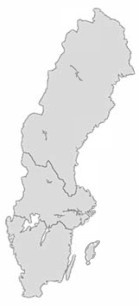 